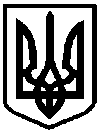 У К Р А Ї Н АФОНТАНСЬКА СІЛЬСЬКА РАДАОДЕСЬКОГО РАЙОНУ ОДЕСЬКОЇ ОБЛАСТІРІШЕННЯ   Сорок шостої сесії Фонтанської сільської ради VIII скликання    №1763-VIII                                                            від 28 листопада 2023 рокуПро затвердження звіту про виконанняПрограми розвитку та фінансової підтримки комунального підприємства «Надія» Фонтанської сільської ради Одеського району Одеської області за 9 місяців 2023 рокуВідповідно до  пункту 8 Порядку розроблення, фінансування, моніторингу, реалізації цільових програм Фонтанської сільської ради Одеського району Одеської області та звітності про їх виконання, затвердженого рішенням сесії від 11.11.2022 року № 966 - VIII, з метою здійснення щоквартального моніторингу виконання Програми розвитку та фінансової підтримки комунального підприємства «Надія» Фонтанської сільської ради Одеського району Одеської області на 2023 - 2025 роки, затвердженої рішенням сесії Фонтанської сільської ради від 28.12.2022 року № 1074 – VIII з внесеними змінами рішеннями сесії Фонтанської сільської ради від 21.03.2023 року № 1168 - VIII та від 01.06.2023 року №1552-VIII, керуючись статтею 26 Закону України «Про місцеве самоврядування в Україні», Фонтанська сільська рада Одеського району Одеської області, –                                                         ВИРІШИЛА:1. Затвердити Звіт про виконання Програми розвитку та фінансової підтримки комунального підприємства «Надія» Фонтанської сільської ради Одеського району Одеської області за 9 місяців 2023 року, затвердженої рішенням сесії Фонтанської сільської ради від 28.12.2022 року № 1074 – VIII з внесеними змінами рішеннями сесії Фонтанської сільської ради від 21.03.2023 року № 1168 – VIII, від 01.06.2023 року № 1552 – VII, та від 11.08.2023 року № 1580 – VIII (Додаток № 1 до рішення). 2. Контроль за виконанням цього рішення покласти на постійну комісію з питань фінансів, бюджету, планування соціально - економічного розвитку, інвестицій та міжнародного співробітництва.Сільський голова	Наталія КРУПИЦЯВІЗИ: Начальник відділу загальної та організаційної роботи                                          Олександр ЩЕРБИЧНачальник юридичного відділу                                Володимир КРИВОШЕЄНКОВ.о. начальника управління фінансів                                                                           Наталія СИВАКЗавідувач сектору ЖКГ                                                          Ганна КАРАБАДЖАК             Виконавець:Бухгалтер КП «Надія»                                                          Тетяна МОКРЕНКОДодаток до рішення сесії Фонтанської сільської ради№ 1763-УІІІ__від 28.11. 2023 рокуЗВІТпро результати виконанняПрограми розвитку та фінансової підтримки КП «Надія» Фонтанської сільської ради Одеського району Одеської області за 9 місяців 2023 рокуДата і номер рішення сільської ради, яким затверджено Програму та зміни до неї: рішення сесії Фонтанської сільської ради від 28.12.2022 року № 1074 – VIII з внесеними змінами рішеннями сесії Фонтанської сільської ради від 21.03.2023 року № 1168-VIII, від 01.06.2023 року№1552- VIII та від 11.08.2023 року № 1580 - VIIIВідповідальний виконавець Програми: Сектор ЖКГ Фонтанської сільської ради1. Виконання заходів ПрограмиТермін реалізації Програми: 2023 – 2025 роки                              Сільський голова         		            	                       Наталія КРУПИЦЯ№з/пПріоритетнізавданийЗміст заходівТермінвиконанняВиконавціРічний обсяг
фінансування,
тис. грн.Фактично
профінансовано
у звітному
періоді,
тис. грн.Відсоток
виконання
заходу, %Інформаціяпровиконання
або причини
невиконаннязаходу1Обсяг видатків на фінансування комунальних підприємств, що ведуть діяльність у сфері благоустроюОбсяг видатків на забезпечення заходів з благоустрою2023КП «Надія»13645,38589,563%Захід направлений на оплату праці з нарахуваннямиОбсяг видатків на фінансування комунальних підприємств, що ведуть діяльність у сфері благоустроюОбсяг видатків на придбання гербіцидів проти росту отруйних трав'янистих рослин «амброзія»2023КП «Надія»50,044,388,6%Закуплено 120л гербіцидів проти росту трав’янистих рослин. Обсяг видатків на фінансування комунальних підприємств, що ведуть діяльність у сфері благоустроюОбсяг видатків на придбання солі та піску для посипання доріг2023КП «Надія»200,000%Проводиться тендерна закупівля на придбання піску та укладається договір на придбання солі.Обсяг видатків на фінансування комунальних підприємств, що ведуть діяльність у сфері благоустроюОбсяг видатків на надання послуг з благоустрою (прокат підіймального крану із оператором)2023КП «Надія»50,049,899,6%Надані послуги з благоустрою (прокат підіймального крану із оператором) в с.Ліски по встановленню огорожі.Обсяг видатків на фінансування комунальних підприємств, що ведуть діяльність у сфері благоустроюОбсяг видатків на придбання запасних частин та матеріалів для автомобільного транспорту, господарських товарів, інструментів, політеленової продукції та перчаток2023КП «Надія»514,92506,498,3%Придбано запасних частин  на 105,0 тис.грн, господарських товарів на 79,9 тис.грн, інструментів на 221,7 тис.грн, перчаток на 49,9 тис.грн, сміттєвих пакетів – 49,9 тис.грОбсяг видатків на фінансування комунальних підприємств, що ведуть діяльність у сфері благоустроюОбсяг видатків на обслуговування мереж вуличного освітлення, що передані в обслуговування 2023КП «Надія»800,0199,624,95%Захід направлений на обслуговування мереж вуличного освітлення. Проведений поточний ремонт та технічне обслуговування мереж вуличного освітлення на суму 199,6 тис. грн. На залишок суми проводиться тендер. Обсяг видатків на фінансування комунальних підприємств, що ведуть діяльність у сфері благоустроюОбсяг видатків для забезпечення розчистки шляхопроводів від снігу2023КП «Надія»400,000%Укладені договори з контрагентами на надання послуг з розчистки шляхопроводів від снігу на 2023 рік та зареєстровані в ДКСУ. У зв’язку зі сприятливими погодними умовами дані послуги не надавалися, оплата не проводилася. Тому зазначені кошти переносяться на ІV квартал поточного року та будуть використані при настанні відповідних погодних умов.Обсяг видатків на фінансування комунальних підприємств, що ведуть діяльність у сфері благоустроюОбсяг видатків на придбання спецодягу2023КП «Надія»100,065,3465,3%Придбано спецодяг для працівників комунального підприємства, а саме: напівкомбінезони- 26 шт, куртки-31 шт, жилет сигнальний -15 шт, плащ –дощовик -5 шт. На залишок суми буде придбано захисні костюми на випадок радіаційної небезпеки.Обсяг видатків на придбання пально-мастильних матеріалів.2023КП «Надія900,0900,0100%По результатам тендерної процедури було придбано 13740 л –Дп та 4000 л – бензину.Обсяг видатків на послуги з вивезення будівельного сміття, в разі утворення внаслідок збройної агресії російської федерації шляхом пошкодження майна2023 КП «Надія»199,000%Для використання зазначених коштів підстав не було.Обсяг видатків на послуги з очищення каналізаційного колектора  на КНС в с. Олександрівка2023КП «Надія»489,000%Проведено тендерну закупівлю на надання послуг, укладений догів з переможцем та надаються послуг згідно умов договору. Оплата буде здійснена після закінчення на підставі актів наданих послуг у  ІV кварталі.2Обсяг видатків на відшкодування різниці між розміром тарифу на послугу вивезення ТПВ та розміром економічно обґрунтованих витратВідшкодування різниці між розміром тарифу на послугу вивезення ТПВ та розміром економічно обґрунтованих витрат2023КП «Надія»1500,0688,045,9%Відшкодування різниці в тарифах на вивезення твердих побутових відходів відповідно отримано за І-ІІ квартали. Проводиться тендер на закупівлю паливно-мастильних матеріалі, оплата буде здійснена у ІV кварталі. За ІІІ квартал відшкодування буде прораховано та отримано у  ІV кварталі.3Забезпечення діяльності водопровідно-каналізаційного господарстваОбсяг видатків на придбання матеріалів (засобів комерційного обліку води)2022КП «Надія»400,0-0%Проведені кошторисні розрахунки та укладаються угоди на придбання засобів обліку.4Організація та проведення громадських робітОбсяг витрат на забезпечення суспільно корисних робіт2023КП «Надія»50,000%Кошти були  виділені згідно рішення сесії  Фонтанської сільської ради від 21.03.2023 року №1168-VIII, зміни до бюджету відображені та надані до ДКС України 28.03.2023року. За перше півріччя в комунальне підприємство правоохоронними органами  не було направлено осіб, які здійснили правопорушення та направлено на проведення громадських робіт. 5Обсяг видатків на придбання пластикових контейнерів для збору та тимчасового зберігання твердих побутових відходівОбсяг видатків на придбання пластикових контейнерів для збору та тимчасового зберігання твердих побутових відходів2023КП «Надія»164,0134,882,2%По результатам тендерної процедури було придбано 70 контейнерів об’ємом 240літрів та 15 контейнерів об’ємом 120 літрів.6Обсяг видатків на оплату послуг з поточного ремонту, технічного обслуговування та утримання в належному стані внутрішніх та зовнішніх мереж водовідведенняОбсяг видатків на оплату послуг з поточного ремонту, технічного обслуговування та утримання в належному стані внутрішніх та зовнішніх мереж водовідведення2023КП «Надія»2000,0-0%Кошти були  виділені згідно рішення сесії  Фонтанської сільської ради від 01.06.2023 року №1565-VIII, зміни до бюджету відображені та надані до ДКС України 09.06.2023року. Прорахований кошторисний розрахунок поточного ремонту та проводиться тендерна процедура.